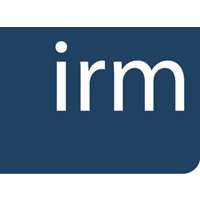 This record sheet is for guidance only.  You may present your record in any other format you choose.	Key DatesType of CPDFormal or Informal?Approx no. of hoursDescription of the activityWhat did you do?Learning OutcomeWhat have you learnt from this?Impact at workHow has this learning made a difference to your capability and performance in your role?Total hours